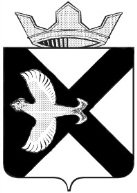 ДУМА МУНИЦИПАЛЬНОГООБРАЗОВАНИЯ ПОСЕЛОК БОРОВСКИЙРЕШЕНИЕ28 апреля 2021 г.		                    	                                                       № 119 рп. БоровскийТюменского муниципального районаО согласовании решения комиссии по жилищным вопросам о возможности приватизации служебного жилого помещенияВ соответствии с Федеральным законом от 06.10.2003 № 131-ФЗ "Об общих принципах организации местного самоуправления в Российской Федерации", Уставом муниципального образования поселок Боровский, Порядком предоставления жилых помещений муниципального специализированного жилищного фонда муниципального образования поселок Боровский, Дума муниципального образования поселок Боровский РЕШИЛА:1. Согласовать решение комиссии по жилищным вопросам от 19.04.2021 года о возможности приватизации ФИО занимаемого ей служебного жилого помещения по адресу: п. Боровский, ул. Советская, д. , кв. 2. Настоящее решение вступает в силу со дня его подписания.Председатель Думы                                                                 В.Н. СамохваловА.А. Квинт